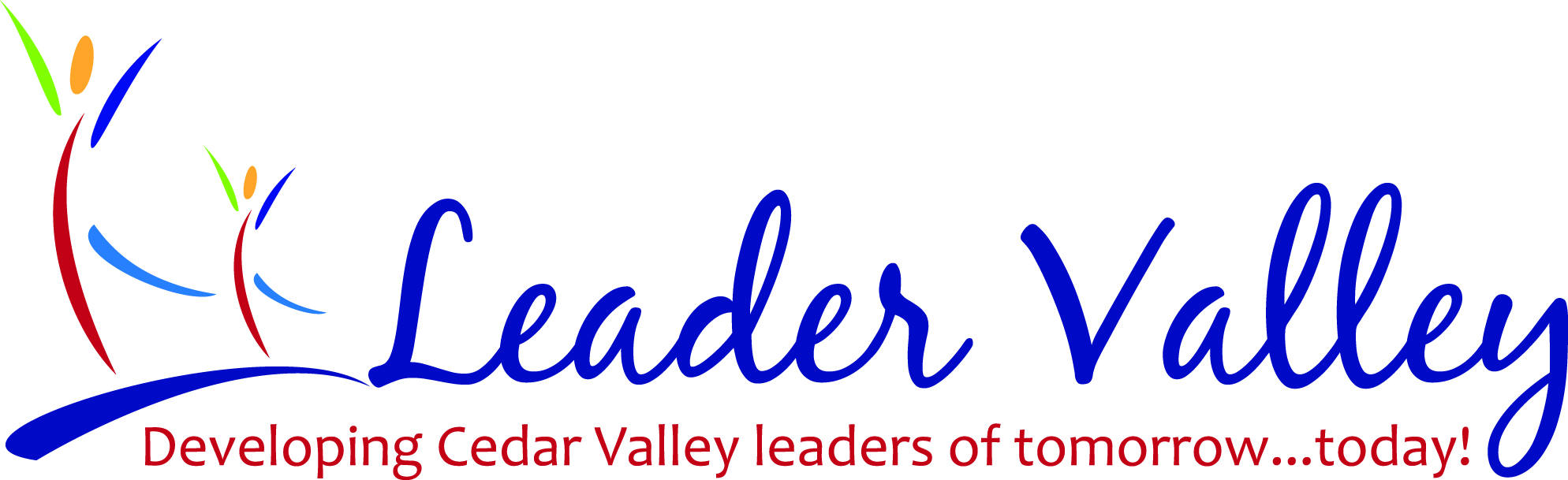 WHAT FILLS YOUR BUCKET?LEADER NAME      _____________________________________________What name or nickname do you prefer to be called by? ________________________________How can others best show their appreciation or acknowledge YOU and YOUR accomplishmnents?__________Private words of affirmation (e.g., private conversation, handwritten note)__________Public words of affirmation (e.g., praise at a staff meeting or in a newsletter)__________Physial (e.g, pat on the back or hug)__________Tangible gifts (e.g., candy, awards, trinkets)__________Acts of service (e.g., cover a duty, gift of time)__________Quality time/relationship building (e.g., mini team celebration)__________Other ___________________________________________What types of things can others do to lift you up when you are down or times are tough (personally or professionally)? What types of shared experiences would you like to participate in with your colleagues? (e.g., staff socials, potlucks, family gatherings, sharpen the saw activities)? What would you like your colleagues to know about you that they may not know? (e.g., interests, things you are comfortable with, etc…)